APPENDIX C: SECC Federal PlacementFederal placement refers to the location where a student receives EI/ECSE or education services. The definitions of Federal placement come from the U.S. Office of Education and refer to the proportion of time the student receives special education and related services.There are three distinct sets of Federal Placement Codes:Children in EI programsChildren in ECSE programsChildren in School Age programsEI and ECSE Special Considerations (Federal Guidance)Please use this list to help determine the code that best determines the current placement for each student:Do not include transportation when computing the percent of the school day. Use only service timeDetermination of primary setting should be based on the IFSP in place on December 1If the IFSP says the child will receive physical therapy services in their home each week, then the home is the primary settingIf a child is receiving services in more than one setting, count the child in the setting in which he/she receives the most hours of early intervention services (i.e., the primary setting)If services are delivered to a child and family member, count only the primary setting in which the child is being servedIf early intervention services are delivered only to family members (i.e., no services are delivered to a child), indicate OtherFederal Placement for Early Intervention (EI) 0-2 yearsEI children are to be counted according to the type of program being received at a location, not the type of location. For example, EI children in a program designed for children with developmental delay or disabilities operated at a hospital should be counted under Code 11, Program Designed for Children with Developmental Delay or Disabilities. Children who receive physical therapy at a hospital on an outpatient basis should be counted under Service Provider Location. Children who are patients in a hospital should be counted under Hospital (Federal Guidance).10-	Program Designed for Typically Developing ChildrenServices are provided in a program regularly attended by a group of children. Most of the children in this setting do not have disabilities. For example, this includes children served in regular nursery schools and child care centers.11-	Program Designed for Children with Developmental Delays or DisabilitiesThis code refers to an organized program of at least one hour in duration provided on a regular basis. The program is usually directed toward the facilitation of one or more developmental areas. Examples of these programs include early intervention classrooms/centers, toddler groups, and developmental child care programs.12-	Hospital (inpatient)Hospital refers to a residential medical facility. Child must be receiving services on an inpatient basis.13-	Service Provider LocationServices are provided at an office, clinic, or hospital where the infant or toddler comes for short periods of time (e.g., 45 minutes) to receive services. These services may be delivered individually, or to a small group of children, and usually focus on one developmental area.16-	Residential FacilityResidential facility refers to a treatment facility, which is not primarily medical in nature, where the infant or toddler currently resides.18-	Other SettingUsed when any service setting is not described in the settings or programs listed above. For example, if the only component of the infant’s early intervention services is parent counseling during which the child is not present, and the child receives no direct service, count as Other.19-	HomeServices are provided in the principal residence of the child’s family or caregivers.Federal Placement for Early Childhood Special Education (ECSE) 3-4 yearsA regular early childhood program must include at least 50 percent non-disabled children, even if the child receives their special education and related services in other environments.This may include, but is not limited to, special education and related services provided in:Regular kindergarten classesPublic or private preschoolsHead Start centersGroup child care facilitiesReverse mainstream classroomsPreschool classes offered to eligible pre-kindergarten population by the public school systemHome/early childhood combinationsHome/Head Start combinationsOther combinations of early childhood settingsEarly Childhood Settings20-	ECSE – 50% or more of ECSE services received in the Early Childhood Program22-	HospitalThis code refers to a residential medical facility. Child must be receiving services on an inpatient basis.23-	ECSE – Less than 50% of ECSE services received in the Early Childhood ProgramEarly Childhood Special Education SettingChildren who receive ALL of their special education and related services in educational programs designed primarily for children with disabilities housed in regular school buildings or other community-based settings. A program that includes less than 50 percent non-disabled children is considered a special education program. No special education or related services are provided in non-special education early childhood settings. (Do not include children who also attended a regular early childhood program. These children are reported using code 20.)This may include, but is not limited to special education and related services provided in:Early childhood special education classrooms in regular, or portable, school buildingsEarly childhood special education classrooms in child care facilities, hospital facilities on an outpatient basis, or other community-based setting24-	Separate SchoolChildren who receive all of their special education and related services in a public or private day school’s educational program designed specifically for children with disabilities. (Do not include children who also attended a regular early childhood program. These children are reported using code 20 or 23.)25-	Separate ClassChildren who attend a special education program in a class with less than 50% non-disabled children. (Do not include children who also attended a regular early childhood program. These children are using reported code 20 or 23.)26-	Residential FacilityChildren who receive all of their special education and related services in publicly or privately operated residential schools or residential medical facilities on an inpatient basis. (Do not include children who also attended a regular early childhood program. These children are reported using code 20 or 23.)27-	Service Provider LocationChildren who receive all of their special education and related services from a service provider, and who did not attend an early childhood program or a special education program provided in a separate class, separate school, or residential facility. For example, speech instruction provided in:Private clinicians’ officesClinicians’ offices located in school buildingsHospital facilities on an outpatient basisLibraries and other public locations28-	Other SettingOnly children who receive all of their special education and related services in either a youth corrections or juvenile detention education program can be coded with other setting.29-	HomeChildren who receive all of their special education and related services in the child’s family or care-givers principal residence or special education services are provided in both a service provider location and at home.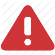 Federal Placement for EI and ECSE children tends to be the code with the least reliability (consistency of response). There is often unexplained variance across years, regions, and agencies. Therefore, we strongly encourage review of EI/ECSE Placement Code Examples developed by the Office of Student Services EI/ECSE staff. These examples can help agencies properly code the SECC Federal Placement field.Code a record according to type of program; NOT type of location.If Other Setting code is used, a comment is required in field 73 (SECC Federal Placement Comment).Do not include children who also received special education at home. Children who received special education both in a service provider location and at home should be reported in the Home category.